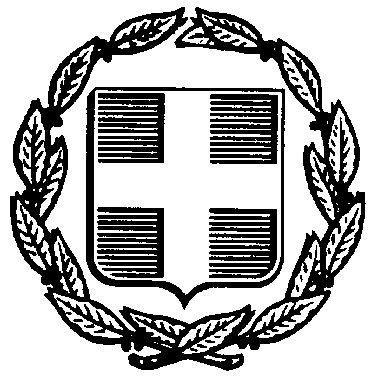 ΕΛΛΗΝΙΚΗ ΔΗΜΟΚΡΑΤΙΑ				              ΕΞΑΙΡΕΤΙΚΑ ΕΠΕΙΓΟΝ		 ΥΠΟΥΡΓΕΙΟ ΠΑΙΔΕΙΑΣ, ΈΡΕΝΑΣ & ΘΡΗΣΚΕΥΜΑΤΩΝ  Δ/ΝΣΗ ΕΥΡΩΠΑΪΚΩΝ & ΔΙΕΘΝΩΝ ΘΕΜΑΤΩΝΤΜΗΜΑ ΔΙΕΘΝΩΝ ΣΧΕΣΕΩΝ		         Α. Παπανδρέου 37,                                                                                 Μαρούσι, 14.1.2016151 80 Μαρούσι                                                                               Αρ. Πρωτ.: ΦΣΕ 2 /4367/ Η1Πληροφορίες: Αικ. Μπομπέτση  Τηλ. : 210 344 2378      Φαξ : 210 3442365                                                Προς :  1. Δ/νσεις Α’/θμιας & Β’/θμιας Εκπ/σηςe-mail : ampo@minedu.gov.gr	                                            (Προς ενημέρωση όλων των σχολείων)                                                                                                2. Γραφεία Σχολικών Συμβούλων						               (μέσω των Δ/νσεων)    				                        Κοιν.: Περιφερειακές Διευθύνσεις ΕκπαίδευσηςΘέμα: Ανακοίνωση σεμιναρίων του προγράμματος Pestalozzi για το 2016Σε συνέχεια του Α.Π.: ΦΣΕ 1/4364/Η1/14.1.2016 της υπηρεσίας μας, σας πληροφορούμε ότι τα επιμορφωτικά σεμινάρια που έχουν ανακοινωθεί επί του παρόντος από το Συμβούλιο της Ευρώπης στο πλαίσιο του προγράμματος Pestalozzi για το έτος 2016 και για τα οποία έχει αρχίσει η διαδικασία υποβολής αιτήσεων από τους ενδιαφερομένους (http://programme-pestalozzi.ext.coe.int/registration), είναι τα εξής : Tolerance and respect for European valuesΠροθεσμία εγγραφής: 14-02-2016Χώρα διεξαγωγής: ΡουμανίαΓλώσσα εργασίας : ΑγγλικήΗμερομηνίες διεξαγωγής: 30-03-2016 ως 3.4.2016Towards an inclusive school: addressing respect and celebrating diversityΠροθεσμία εγγραφής: 15-02-2016Χώρα διεξαγωγής: ΙσπανίαΓλώσσα εργασίας: ΙσπανικήΗμερομηνίες διεξαγωγής:10-04-2016 ως 13-04-2016Diversity of learners and diversity of teachers: learning together for a better futureΠροθεσμία εγγραφής: 21-03-2016Χώρα διεξαγωγής: Bad Wildbad-ΓερμανίαΓλώσσα εργασίας: Δεν αναφέρεταιΗμερομηνίες διεξαγωγής: Προς διευκρίνισηEducation for all: Building inclusive and supportive school environments in contexts of changeΠροθεσμία εγγραφής: 25-07-2016 Χώρα διεξαγωγής: ΝορβηγίαΓλώσσα εργασίας: ΑγγλικήΗμερομηνίες διεξαγωγής: 19-09-2016 ως 23-09-2016Career advancement of teachers through continuous school-based professional developmentΠροθεσμία εγγραφής: 27-07-2016 Χώρα διεξαγωγής: Μολδαβία Γλώσσα εργασίας: Ρουμανική, Ρωσική, Αγγλική  Ημερομηνίες διεξαγωγής: 28-09-2016 ως 30-09-2016 Παρακαλούνται οι ενδιαφερόμενοι, για την αποφυγή λαθών, πριν τη συμπλήρωση και υποβολή της αίτησής τους, να διαβάσουν με προσοχή τη σχετική προκήρυξη της υπηρεσίας μας καθώς και τις οδηγίες που παρέχονται στην ιστοσελίδα του προγράμματος Pestalozzi http://programme-pestalozzi.ext.coe.int/.Σημείωση: Το Συμβούλιο της Ευρώπης ενδέχεται να τροποποιήσει ορισμένες από τις ημερομηνίες διεξαγωγής σεμιναρίων ή άλλα στοιχεία που αφορούν τις επιμορφωτικές δραστηριότητες Pestalozzi, χωρίς προηγούμενη σχετική ενημέρωση των Εθνικών Φορέων (Υπ. Παιδείας).Επιπλέον, ο κατάλογος με τις επιμορφωτικές δραστηριότητες Pestalozzi ανανεώνεται.Για τους παραπάνω λόγους, συνιστάται στους ενδιαφερομένους να επισκέπτονται τακτικά τη σχετική ιστοσελίδα του προγράμματος.                               Η ΑΝΑΠΛΗΡΩΤΡΙΑ ΠΡΟΪΣΤΑΜΕΝΗ                                             ΤΗΣ ΔΙΕΥΘΥΝΣΗΣ                                                                                              ΜΑΓΔΑΛΗΝΗ ΤΡΑΝΤΑΛΛΙΔΗ Εσωτ. διανομή: Δ/νση Ευρ. & Διεθνών Θεμάτων